Сценарий проведения военно-спортивной игры «Мы- военные» с детьми дошкольного возрастаУчастники:Дети дошкольного возрастаЦель игры:• создать радостную, торжественную атмосферу праздника;• прививать детям потребность в физической культуре и спорте, способствовать закреплению полученных на занятиях навыков и умений;• воспитывать чувство уважения к Российской армии, любви к Родине; чувства ответственности и взаимной поддержки в детском коллективе;• формировать волевые качества, целеустремленность, выдержку, поддерживать желание и умение преодолевать препятствия.Ход игры:Звучит маршевая музыка, дети под руководством воспитателя собираются на площадке, выстраиваются по периметру.Ведущий:Здравствуйте! Здравствуйте!Мы собрались с вами сегодня на военно-спортивную игру— праздник смелых, ловких и сильных!Приветствуем команды «Желтых» и «Цветных»Сегодня здесь в спортивном зале.Мы спорт, уменье совместим!Мы этот славный праздник с вамиПрекрасным играм посвятим!Ведущий; Ребята, вы сегодня будите настоящими бойцами. В нашем детском саду произошло чрезвычайное происшествие: из сейфа были похищены очень важные документы. Ваша задача заключается в том, чтобы найти документы и доставить их в садик. Это задание очень сложное, вам нужно будет преодолеть много препятствий  Вам потребуется мужество, отвага, смелость, решительность для достижения цели. Товарищи бойцы, к выполнению боевого задания готовы?Дети: Готовы!Ведущий:Для выполнения этого задания вам необходимо будет пройти по этапам и получить части документа. Когда вы соберёте все части, вам нужно будет собраться здесь и собрать из них документ и доложить о выполнении задания. Задание понятно?Итак, начинаем наше соревнование и неважно, кто станет победителем, главное, чтобы все мы почувствовали атмосферу праздника и доброжелательности. Пусть эта встреча будет по-настоящему товарищеской. Я призываю команды к честной спортивной борьбе и желаю успеха!Соревноваться начинаемМы твердо верим в ваш успех!Для того чтобы выполнить хорошо задания необходимо сделать разминку.Команды, приготовиться к разминке!Звучит музыка. Все дети, участники спартакиады, становятся в рассыпную на общую разминку «Я, ты, он она- вместе дружная семья».Задания выполняются на 3-х станциях:1 станция – спортивный участок 1 этап «Попади в цель».  Сбей вражеский танк.Участники по очереди метают «гранату» (мягкий мяч). С расстояния 3 метров стараются попасть в вертикальную мишень - макет танка (картонная коробка с нарисованным на ней силуэтом танка) 2 этап «Марш – бросок через болото»Цель: перебраться через “болото” (кочки). Ребёнок встаёт у линии старта, зажав между ног мягкий модуль. Перепрыгивает из обруча в обруч. Обратно к команде возвращаться бегом.станция – участок смелостиэтап «Тоннель»Цель: По команде «Химическая атака» проползти в тоннеле, в ватно-марлевых повязках.2. этап «Разминируй поле»Цель: дети с «миноискателем» проходят вокруг кеглей, стараясь их не сбить.3 станция - все вместе на спортивном участке 1 этап игра     «Самолеты»2этап. Пройдя все этапы, команды собираются на площадке и собирают разрезную картинку с изображением военной техники.Ведущая: Товарищи бойцы! Вы отлично справились с моим заданием. Все документы доставлены в детский сад. Назовите мне, что на них изображено.Дети по очереди отвечают:Молодцы, ребята! Вы без потерь прошли все испытания, справились со всеми заданиями. Вы – настоящие патриоты своей Родины.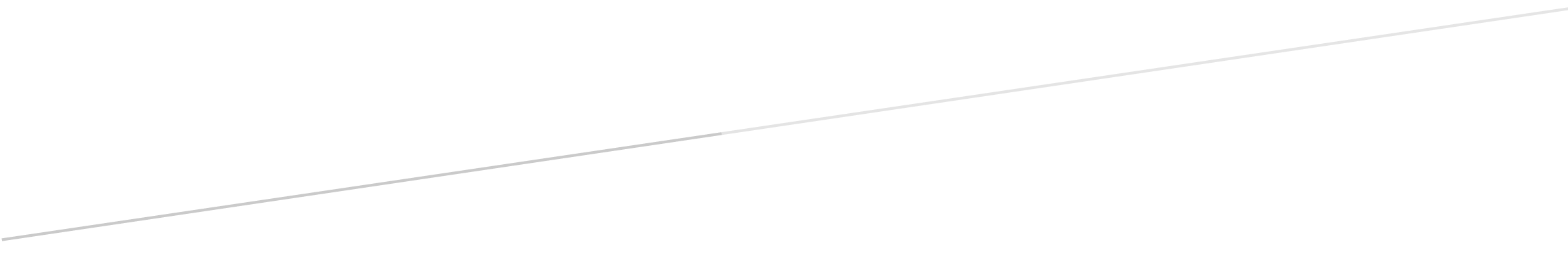 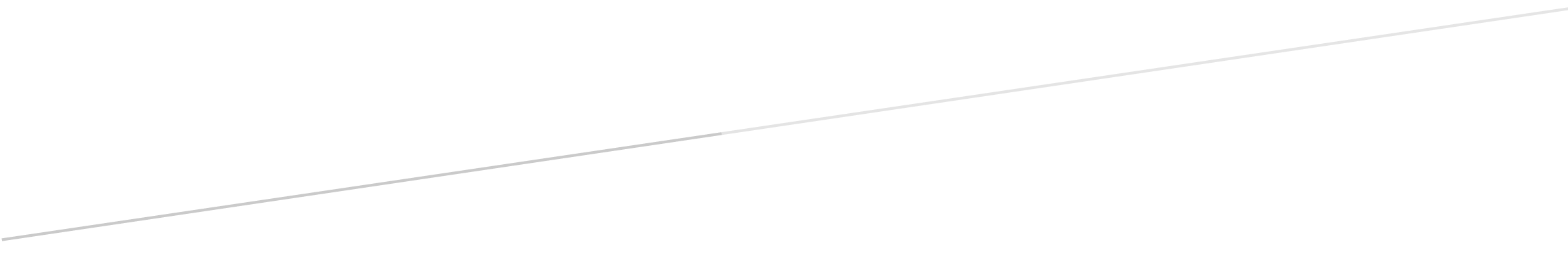 